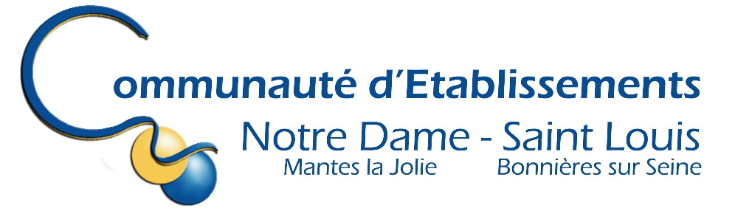 			Année 2023/2024FOURNITURES    CE1 Reprendre en priorité, le matériel en bon état de l’année dernière.Toutes les fournitures doivent être marquées au nom de l’enfant.  1 trousse comprenant : 3 bics (1 bleu, 1 vert, 1 rouge), pas de stylo 4 couleurs stylos Pilot Frixion sont recommandés1 crayon à papier1 taille crayon avec réservoir1 gomme blanche1 paire de ciseaux à bouts ronds (pour droitier et gaucher)2 bâtons de colle2 feutres fins velleda bleu1 surligneur jaune fluo1 règle plate 20 cm en plastique rigide1 trousse comprenant :12 crayons de couleur12 feutres pointe moyenne pour colorier1 trousse de réserve comprenant :4 bâtons de colle4 bics (2 bleus, 1 vert, 1 rouge)2 crayons à papier2 feutres fins bleu velleda
1 dictionnaire Le Robert Junior illustré 7/11 ans CE/CM/6ème, pas de format poche (recouvrir le dictionnaire et écrire le nom de l’enfant sur une étiquette sur la tranche)1 ardoise velleda avec un petit tampon ou chiffon pour effacer1 pochette canson blanc 180 g (24x32)1 pochette canson couleur vive 180g (24x32)3 chemises cartonnées à rabat (1 rouge, 1 jaune, 1 bleue)1 équerre1 vieille chemise pour la peinture1 photo d’identité récente (nom et prénom marqué au dos)2 boites de mouchoirs en papier2 protèges-documents personnalisables de 20 pochettes/40 vues (reprendre ceux utilisés en CP)1 paquet de lingettes bébéVotre APEL a mis en place l’Opération Fournitures scolaires de Scoléo : Pour en bénéficier, cliquez ici : (lien en attente)